О внесении изменений впостановление Администрации города Когалымаот 16.06.2021 №1227В соответствии со статьей 56 Федерального закона от 29.12.2012 №273-ФЗ «Об образовании в Российской Федерации», постановлением Правительства Российской Федерации от 13.10.2020 №1681 «О целевом обучении                                        по образовательным программам среднего профессионального и высшего образования», в целях приведения муниципального правового акта в соответствие с действующим законодательством Российской Федерации:В постановление Администрации города Когалыма от 16.06.2021 №1227 «Об утверждении Порядка предоставления мер поддержки обучающимся, осваивающим образовательные программы высшего образования по специальностям и направлениям подготовки «Образование и педагогические науки» в организациях, осуществляющих образовательную деятельность, на условиях договора о целевом обучении, заключенного с управлением образования администрации города Когалыма» (далее - постановление) внести следующие изменения: в наименовании и по тексту постановления слова «осваивающим образовательные программы высшего образования» заменить словами «осваивающим образовательные программы среднего профессионального или высшего образования».приложение к постановлению изложить в редакции согласно приложению к настоящему постановлению.2.	Опубликовать настоящее постановление и приложение к нему в газете «Когалымский вестник» и разместить на официальном сайте Администрации города Когалыма в информационно-телекоммуникационной сети «Интернет» (www.admkogalym.ru).3.	Контроль за выполнением постановления возложить на заместителя главы города Когалыма Л.А.Юрьеву.Приложение к постановлению Администрациигорода Когалымаот ________ №______Порядок предоставления мер поддержки обучающимся, осваивающим образовательные программы среднего профессионального или высшего образования по специальностям и направлениям подготовки «Образование и педагогические науки» в организациях, осуществляющих образовательную деятельность, на условиях договора о целевом обучении, заключенного с управлением образования администрации города Когалыма»1. Общие положения1.1. Настоящий Порядок предоставления мер поддержки обучающимся, осваивающим образовательные программы среднего профессионального или высшего образования по специальностям и направлениям подготовки «Образование и педагогические науки» в организациях, осуществляющих образовательную деятельность, на условиях договора о целевом обучении, заключенного с управлением образования Администрации города Когалыма (далее - Порядок) разработан в соответствии со статьей 56 Федерального закона от 29.12.2012 №273-ФЗ «Об образовании в Российской Федерации», постановлением Правительства Российской Федерации от 13.10.2020 №1681 «О целевом обучении                                        по образовательным программам среднего профессионального и высшего образования».1.2. В качестве меры поддержки обучающимся, осваивающим образовательные программы среднего профессионального или высшего образования по специальностям и направлениям подготовки «Образование и педагогические науки» в организациях, осуществляющих образовательную деятельность, на условиях договора о целевом обучении, заключенного с управлением образования Администрации города Когалыма (далее - гражданин), устанавливается ежегодная денежная выплата в размере 15000 (пятнадцать тысяч) рублей (далее – денежная выплата). 1.3. Денежная выплата предоставляется управлением образования Администрации города Когалыма (далее - Управление образования) гражданам, заключившим с ним в установленном порядке договор о целевом обучении, в течение срока освоения образовательной программы среднего профессионального или высшего образования.2. Условия установления денежной выплаты2.1. Условиями установления ежегодной денежной выплаты гражданам являются:- заключение договора о целевом обучении между Управлением образования и гражданином согласно типовой форме, утверждаемой Правительством Российской Федерации в соответствии со статьей 56 Федерального закона от 29.12.2012№ 273-ФЗ «Об образовании в Российской Федерации»;- наличие образовательных отношений между гражданином и образовательной организацией среднего профессионального или высшего образования, которая указана в договоре о целевом обучении;- отсутствие академической задолженности за предыдущий учебный год.2.2. В целях реализации права на получение денежной выплаты, предусмотренной договором о целевом обучении, гражданин предоставляет в Управление образования не позднее 1 октября текущего года следующие документы:- заявление о предоставлении денежной выплаты по форме, определенной приложением к настоящему Порядку;- документ, удостоверяющий личность и его копия;- документ, содержащий сведения о наличии образовательных отношений между гражданином и организацией, осуществляющей образовательную деятельность, которая указана в договоре о целевом обучении;- документ об отсутствии академической задолженности за предыдущий учебный год, выданный организацией среднего профессионального или высшего образования, указанной в договоре о целевом обучении;- реквизиты банковского счета для зачисления денежной выплаты.2.3. Предоставленные гражданином документы в течение десяти рабочих дней со дня их получения рассматривает комиссия, созданная в Управлении образования. Персональный состав комиссии, порядок ее работы утверждается приказом начальника Управления образования. Комиссия анализирует полноту представленных документов, их соответствие требованиям настоящего Порядка, наличие документов, указанных в пункте 2.2. настоящего Порядка.2.4. По результатам рассмотрения документов, предоставленных гражданином, комиссия принимает решение о предоставлении денежной выплаты или вручает (направляет) гражданину уведомление об отказе в предоставлении денежной выплаты с указанием причины отказа:- отсутствие одного или нескольких условий назначения денежной выплаты;- документы, предусмотренные пунктами 2.2. настоящего Порядка, предоставлены не в полном объеме.Решение оформляется протоколом в течение 7 календарных дней.2.5. Решение о предоставлении денежной выплаты доводится до сведения гражданина в течение 3 рабочих дней с момента вынесения данного решения.2.6 Предоставление денежной выплаты производится в течение 30 календарных дней со дня принятия соответствующего решения.2.7. Гражданин вправе повторно подать документы в соответствии с пунктом 2.2. настоящего Порядка, после устранения причин, послуживших основанием для вручения (направления) уведомления об отказе в предоставлении денежной выплаты, не позднее 1 ноября текущего года.2.8. Денежная выплата предоставляется путем перечисления денежных средств в безналичной форме на банковский счет, реквизиты которого предоставлены гражданином.2.9. Денежная выплата предоставляется в течение срока освоения гражданином образовательной программы среднего профессионального или высшего образования. Если гражданин не обратился за денежной выплатой в текущем финансовом году, то денежная выплата в очередном финансовом году не суммируется.2.10. В случаях неисполнения обязательств по освоению образовательной программы в образовательной организации среднего профессионального или высшего образования, которая указана в договоре о целевом обучении, и (или) осуществлению трудовой деятельности в муниципальных образовательных организациях города Когалыма не менее 3 (трех) лет, гражданин возмещает Управлению образования расходы, связанные с денежной выплатой.Приложениек порядку предоставления мер поддержкиобучающимся, осваивающим образовательные программы среднего профессионального или высшего образования по специальностям и направлениям подготовки «Образование и педагогические науки» в организациях, осуществляющих образовательную деятельность,на условиях договора о целевом обучении, заключенного с управлением образования Администрации города Когалыма                                                          от              №                                       ____________________________________                                        должность, наименование учреждения                                        Ф.И.О. руководителя                                         учреждения города Когалыма                                                               ЗаявлениеФамилия, имя, отчество (без сокращений) __________________________________________________________________________________________________________Паспорт гражданина ______________________________________________, выданный (кем и когда) __________________________________________________адрес регистрации по месту жительства ____________________________________________________________________________________________________________адрес фактического места жительства ______________________________________________________________________________________________________________телефон _____________, электронный адрес __________________________________Прошу произвести денежную выплату в соответствии с договором целевого обучения от ___________________ в сумме _______________ рублей.Документы прилагаю:______________________________________________________________________________________________________________________________________________С   условиями   порядка   предоставления   мер  поддержки  обучающимся,осваивающим образовательные программы среднего профессионального или высшего образования по специальностям и   направлениям   подготовки   «Образование   и  педагогические  науки»  в организациях,  осуществляющих  образовательную  деятельность,  на  условиях договора   о  целевом  обучении,  заключенного  с  управлением  образования Администрации города Когалыма ознакомлен и согласен.Достоверность представленной информации гарантирую.Даю   согласие   в   соответствии  со  статьей  9  Федерального  законаот  27.07.2006  №  152-ФЗ  «О персональных данных» на автоматизированную, атакже  без  использования средств автоматизации обработку моих персональныхданных в целях предоставления дополнительных мер поддержки.Настоящее  согласие  дается  на  период  до  истечения  сроков хранения соответствующей    информации   или   документов,   содержавших   указанную информацию,  определяемых  в  соответствии  с  законодательством Российской Федерации._____________ ___________________ _________________________________________     дата      Подпись заявителя         Ф.И.О., расшифровка подписи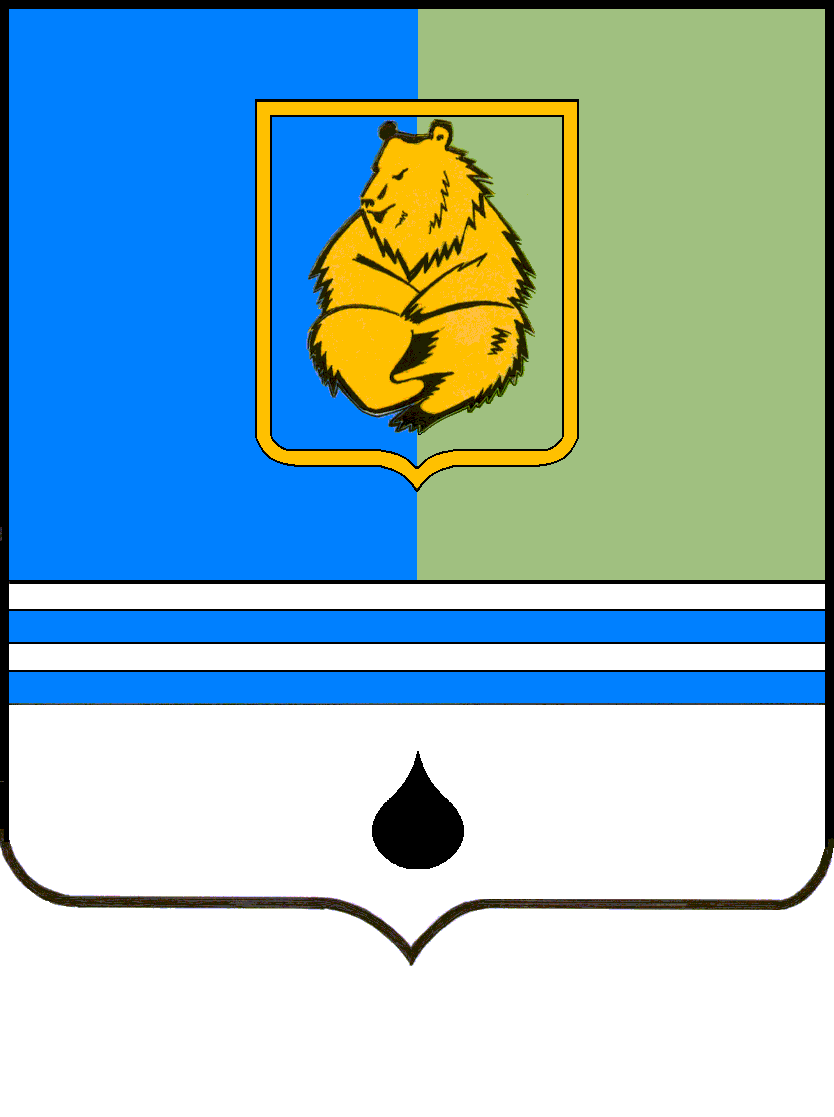 ПОСТАНОВЛЕНИЕАДМИНИСТРАЦИИ ГОРОДА КОГАЛЫМАХанты-Мансийского автономного округа - ЮгрыПОСТАНОВЛЕНИЕАДМИНИСТРАЦИИ ГОРОДА КОГАЛЫМАХанты-Мансийского автономного округа - ЮгрыПОСТАНОВЛЕНИЕАДМИНИСТРАЦИИ ГОРОДА КОГАЛЫМАХанты-Мансийского автономного округа - ЮгрыПОСТАНОВЛЕНИЕАДМИНИСТРАЦИИ ГОРОДА КОГАЛЫМАХанты-Мансийского автономного округа - Югрыот [Дата документа]от [Дата документа]№ [Номер документа]№ [Номер документа]